RESUME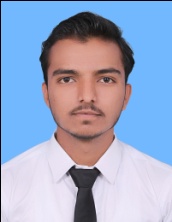  AYAZ 	             					  Email: ayas.388059@2freemail.com  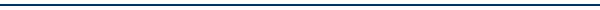 Objective:Seeking an opportunity to utilize my extensive skills with a company that offers growth and increasing responsibility and enhance those to make a significant contribution to the organization.Work Experience:Company Name: S2 Infotech International limited,Mumbai .From: 17THof July  2017 to 31st january 2019Designation : Entry Level Network Support EngineerResponsibilities:     • Monitoring of MSWAN network, Video Conferencing Setup in district and reporting to district IT cell.     • Maximising network performance through ongoing monitoring and troubleshooting.     • Generating regular alerts and trouble shooting in coordination with telecom service providers.     • Monitoring of public WIFI installations& digital village project in the block of district.       • Troubleshooting issues within the network to ensure it is running efficiently and avoid all potential         future problem     • Upgrading and backups of Cisco router configuration files, by giving remote access to State NOC team .     • Introduced innovative methods and technique for achieving objectives.     • Contributed to the development of innovative principles and ideas.Technical Skills:Operating system: Windows XP,7,8,10,Linux.Tools/Applications: Microsoft Word,Excel,PuTTy Terminal Emulator,Polycom RMX,Visual Studio 2013.Programming languages: C,C++, C#,basics of java.Databases: SQL,Oracle,MS-Access.Personal Skills:Good at finding fast and effective solution to various problems .Good Communication ,Collaboration and Teamwork.Very organized & Disciplined.Respectfull,Well mannered & Punctual.Professional Trainings: C# Industrial level training using community edition Visual Studio 2013.Completed Soft Skills training.Domain of Interest:Entry Level Network Engineer.Software / Technical Support.Business Development Executive.Educational credentials:BE in Computer Science Engineering (2014-2017) with 70.71%  aggregate from Solapur University, Maharashtra,INDIA.Project details: Project Name : "Scrapwala Services"Details : Scrapwala services is a website to manage the waste material i.e. plastics, waste newspaper, etc. this website thus provides a tollfree number to the customer and he/she have to contact the nearest centre and sale the waste material for appropriate rate. Due to the google map provided on the website will help the customer to get the nearest centre there and there is free home pick no charges.Personal strength and achievements:Strong self-believerCapacity to work under pressure by observing high quality standards.Good analytical and management skill.Ability to cope up with the changing environment.Was awarded as University level first prize in article section of college magazine.Winner in quiz competition at Inter-College level.Runner up in seminar at college level competition.Personal Details: 					Date of Birth : 24th April 1995Languages Known:English, Hindi, Urdu,Marathi.				Nationality : Indian Marital Status  : SingleHobbies & special interests: Listening to music, Collecting innovative ideas,Traveling.